1. Jsou dány množiny  a .Zapište intervalem .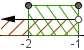 2. Zjednodušte a vyjádřete jako mocninu celého čísla:3. Pro  rozložte na součin dvojčlenů:4. Pro  zjednodušte:5. V oboru R řešte:Zk.VÝCHOZÍ TEXT A OBRÁZEK K ÚLOHÁM 6–7V Kocourkově postavili schodiště na Kocouří vyhlídku. Všechny schody mají šířku . Nejvyšší je první schod, každý následující schod je o  nižší. První schod má výšku , poslední jen .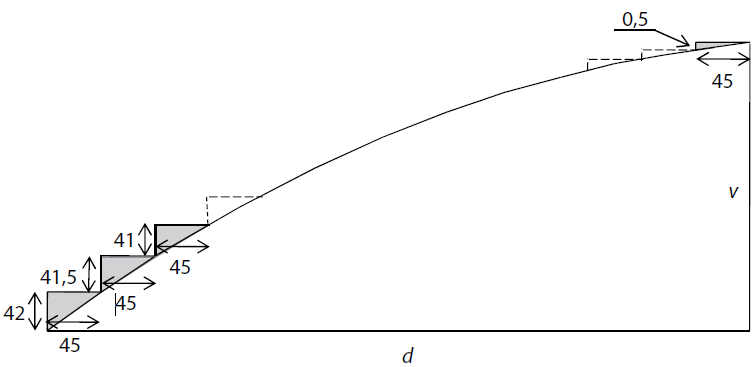 6. Vypočtěte v centimetrech, jakou vodorovnou vzdálenost  překonává schodiště na Kocouří vyhlídku.Na Kocouří vyhlídku překonává schodiště vzdálenost 3 780 cm.7. Vypočtěte v centimetrech výšku  celého schodiště na Kocouří vyhlídku.Celé schodiště na Kocouří vyhlídku má výšku 1 785 cm.VÝCHOZÍ TEXT A OBRÁZEK K ÚLOZE 8Funkce  s reálnou proměnnou  má předpis: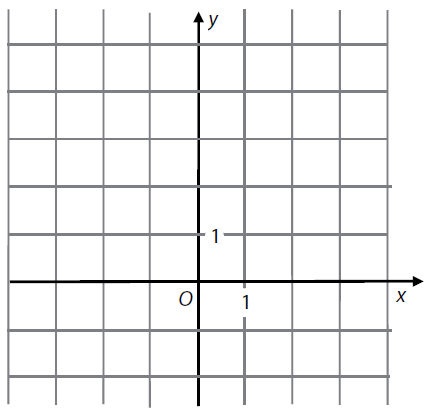 8. 8.1 Zapište souřadnice průsečíku  grafu funkce se souřadnicovou osou .Sestrojte graf funkce Grafem funkce je parabola s vrcholem průsečík s osou průsečík s osou y:  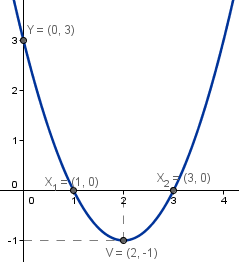 VÝCHOZÍ TABULKA K ÚLOZE 99. V tabulce doplňte chybějící hodnoty.10. V oboru R řešte:Podmínky: Zk.:VÝCHOZÍ TEXT A GRAF K ÚLOZE 11Firma uvádí v reklamním letáku, že ve druhém čtvrtletí (duben až červen) vyvezlado zahraničí o  výrobků více než v prvním čtvrtletí. V květnu vyvezla dokonce dvakrát více výrobků než v únoru. Firma dokládá příznivý trend vývozu grafem.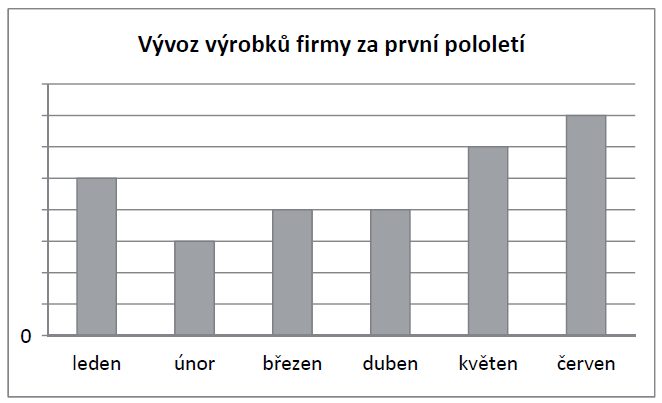 11. Určete, kolik výrobků vyvezla firma v prvním čtvrtletí. představuje  výrobků12 dílů představuje  výrobků------------------------------------------------------V prvním čtvrtletí vyvezla firma 2 400 výrobků.VÝCHOZÍ TEXT A OBRÁZEK K ÚLOZE 12Rovnoběžník  rozděluje úhlopříčka  na dva shodné pravoúhlé trojúhelníky.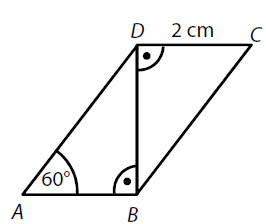 12. Vypočtěte obvod rovnoběžníku Součet vnitřních úhlů rovnoběžníku je roven 360°, součet vnitřních úhlů trojúhelníku je roven 180° 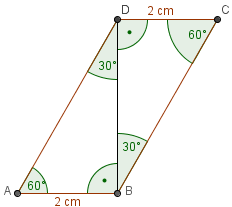 13. Obsah jedné stěny krychle je 0,16 m2. Vypočtěte objem krychle.VÝCHOZÍ TEXT A OBRÁZEK K ÚLOZE 14Bóje na moři má tvar tělesa sestaveného z válce a dvou polokoulí. Výška válce, poloměr válce i poloměr každé z obou polokoulí je .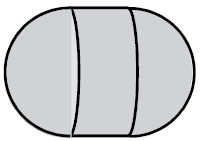 14. Vypočtěte v povrch tělesa.Povrch pláště válce:Povrch koule:VÝCHOZÍ TEXT K ÚLOZE 15Mošt se prodává v 5litrových a 2litrových lahvích. Pan Suchánek si koupil celkem 216 litrů moštu v 60 lahvích. (Všechny zakoupené lahve byly plné.)15. Užitím rovnice nebo soustavy rovnic vypočtěte, kolik litrů moštu si koupil pan Suchánek v 5litrových lahvích.-----------------------------------------------------Pan Suchánek si koupil 32 pětilitrových lahví, tzn. .VÝCHOZÍ TEXT A GRAF K ÚLOZE 16V kartézské soustavě souřadnic  je sestrojen graf lineární funkce , jejíž definičníobor je R.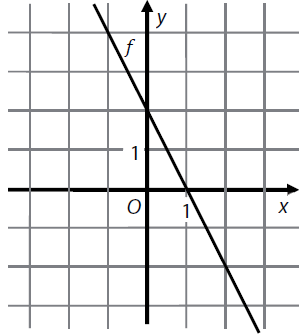 16. Rozhodněte o každém z následujících tvrzení (16.1-16.4), zda je pravdivé (ANO), či nikoli (NE).16.1 Funkce  je konstantní.Funkce  je konstantní, pokud , což v tomto případě neplatí, čili NE16.2 Jeden z průsečíků grafu funkce  se souřadnicovými osami je 16.3 16.4 Předpis funkce  je VÝCHOZÍ TEXT K ÚLOZE 17Sklenice má tvar válce s vnitřním průměrem 12 cm, výška sklenice ode dna je 16 cm.Seříznutou špejli lze šikmo vložit do sklenice tak, že nepřečnívá přes okraj.17. Jaká je největší možná délka seříznuté špejle? (Tloušťka špejle se při výpočtu zanedbává.)A) 17 cmB) 18 cmC) 19 cmE) 21 cm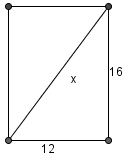 VÝCHOZÍ TEXT A OBRÁZEK K ÚLOZE 18Martin bydlí v ulici , pravděpodobně v některém z domů  až . Bratranec Petr bydlíve druhé ulici . Chlapci by na sebe viděli z oken svých domovů, kdyby jim ve výhledunepřekážela věž , k níž to mají vzdušnou čarou stejně daleko.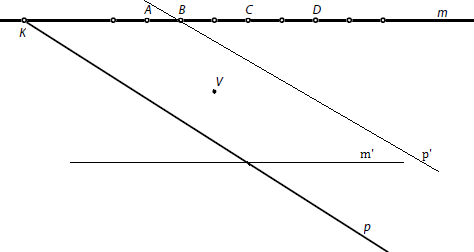 18. Ve kterém domě bydlí Martin?A) v domě AC) v domě CD) v domě DE) v některém z dalších zobrazených domůVyužijeme středovou souměrnost – narýsujeme obraz přímky p, tj. přímku , která je středově souměrná podle středu . Martin bydlí právě tam, kde přímka  protne přímku m. Pokud sestrojíme přímku  středově souměrnou podle středu , zjistíme, kde bydlí Martinův bratranec Petr. VÝCHOZÍ TEXT A OBRÁZEK K ÚLOZE 19Pásový traktůrek na klíček se pohybuje pomocí dvou pásů. Každý pás je napnutý přes dvě shodná kola. Vnější plocha pásu je černá a vnitřní je bílá, tloušťka pásu se zanedbává.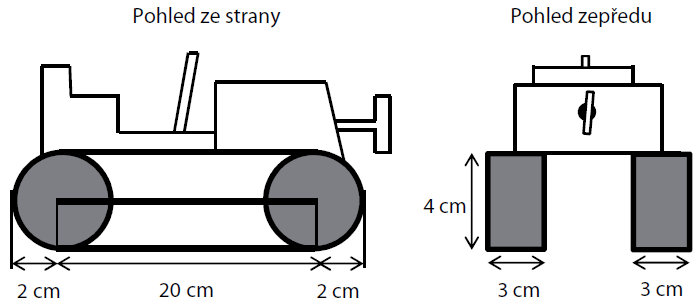 19. Jaký je obsah černé plochy jednoho pásu?Délka pásu: dvakrát půl obvodu kružnice (=obvod kružnice) +dvakrát délka pásu mezi dvěma koly:Plocha pásu: 20. Čtverec  s úhlopříčkou  je umístěn v kartézské soustavě souřadnic . Platí: 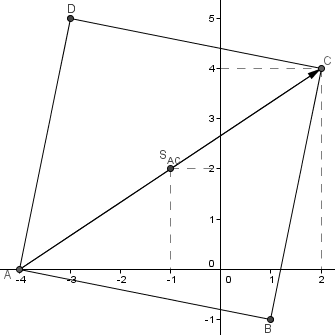 Jaké jsou souřadnice středu  čtverce ?Střed čtverce leží ve středu úhlopříčky :VÝCHOZÍ TEXT A OBRÁZEK K ÚLOZE 21Jsou dány body 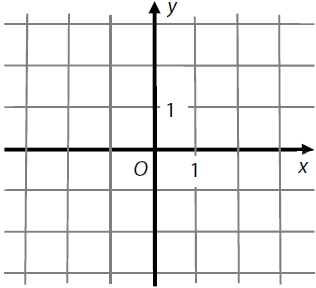 21. Jakou rovnici má osa  úsečky ?jinou rovniciOsou úsečky je osa VÝCHOZÍ TEXT K ÚLOZE 22Čtyři pracovníci si rozdělili výdělek následujícím způsobem: první dostal pětinu celkové částky, zbývající tři pracovníci si rozdělili zbytek na tři stejné části.22. V jakém poměru jsou částky prvního a druhého pracovníka v tomto pořadí?23. Druhý a třetí člen geometrické posloupnosti je .Jaký je součet prvních čtyř členů této posloupnosti ?jiný součetZk.:VÝCHOZÍ TEXT K ÚLOZE 24Učitel má nominovat 4 chlapce ze třídy do smíšeného volejbalového týmu. Ve třídě jevčetně Petra 14 chlapců. Jedním z členů týmu bude Petr a ostatní chlapci se vyberoulosem.24. Kolik různých týmů je možné za těchto podmínek sestavit?jiný početPetr má být v každém týmu, čili budeme sestavovat kombinace trojic z 13chlapců:25. Přiřaďte každému výrazu  s reálnou proměnnou  definiční obor výrazu . jiná množina26. Přiřaďte ke každému vztahu odpovídající vyjádření veličiny , kde .Žádné z uvedených vyjádření nevyhovuje.